ЛИСТА ДЕЛЕГАТА ОКРУЖНЕ И МЕЂУОПШТИНСКЕ ЛИГЕ ФСРО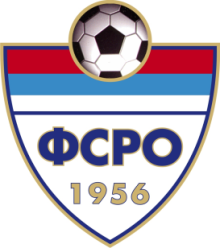 ТАКМИЧАРСКЕ СЕЗОНЕ 2020/2021.ГОДИНЕР.б.ДЕЛЕГАТИ ОКРУЖНЕ ЛИГЕ Р.б.ДЕЛЕГАТИ МЕЂУОПШТИНСКЕ ЛИГЕ  Р.б.ДЕЛЕГАТИ ОКРУЖНЕ ЛИГЕ 1БАЛТИЋ ВЛАДАН1БОСИЋ ДРАГАН2ВИРИЈЕВИЋ РАДИСАВ2ВИЋЕНТИЈЕВИЋ ИВИЦА3ВУКОМАНОВИЋ ЗЛАТКО3ВУЈЧИЋ МИЛАН4ГАЈОВИЋ ПРЕДРАГ4ДУЛОВИЋ БОЖИДАР5ДРОБЊАК МИЛУТИН5ЈАНКОВИЋ ГОРАН6ДУЊИЋ МИЛОМИР6КОШАНИН ГРАДИМИР7ЖИВКОВИЋ БЛАГОЈЕ7МАРКОВИЋ ДЕЈАН8ЈАНИК ТОМАС8МИКОВИЋ ДРАГАН9ЈАЊИЋ ПРЕДРАГ9МИЛИКИЋ ПРЕДРАГ10КОВАЧЕВИЋ СРЂАН10МИЛОЈЕВИЋ ДРАГАН11МАЈСТОРОВИЋ МИРОСЛАВ11МИЛУТИНОВИЋ ИЛИЈA12МАНИЋ МИЛЕ12ПЕШИЋ РАДОМИР13МИКИЋ БОЈАН13РАДИВОЈЕВИЋ МИРКО14МИЛАДИНОВИЋ МИЛАН14СИМОВИЋ СЛОБОДАН15МИЛАНОВИЋ ДЕЈАН15СРЕЈИЋ БОБАН16МИЛАНОВИЋ СРЂАН16СТОЈКОВИЋ ЗОРАН17МИЛИЋЕВИЋ ВЛАДИМИР17ЧЕКАНОВИЋ НЕНАД18МИХАЈИЛОВИЋ НЕНАД18ШАЛИНИЋ ПЕТАР19МЛАДЕНОВИЋ ТОМО19ШУМАРАЦ ЗОРАН20ПЕТРОВИЋ МИЛОРАД2021РОЗГИЋ МИЛУТИН2122ТРИФУНОВИЋ ДАЛИБОР2223ТРИФУНОВИЋ МИЛОВАН23